ИнструкцияТехническая готовность к экзамену:Для прохождения тестового экзамена, для проверки готовности студентов к сессии необходимо выполнение следующих требований.Наличие компьютера или ноутбука и операционной системой Windows 10 или IoSУстановлен и настроен Safe Exam BrowserНаличие Web-камерыПри сдаче тестового экзамена, необходимо выполнить следующие шаги:Запустить Chrome или Firefox. Открыть страницу https://rtc.astanait.edu.kz:8443/ и подтвердить исключение безопасности. После этого должна показаться страница 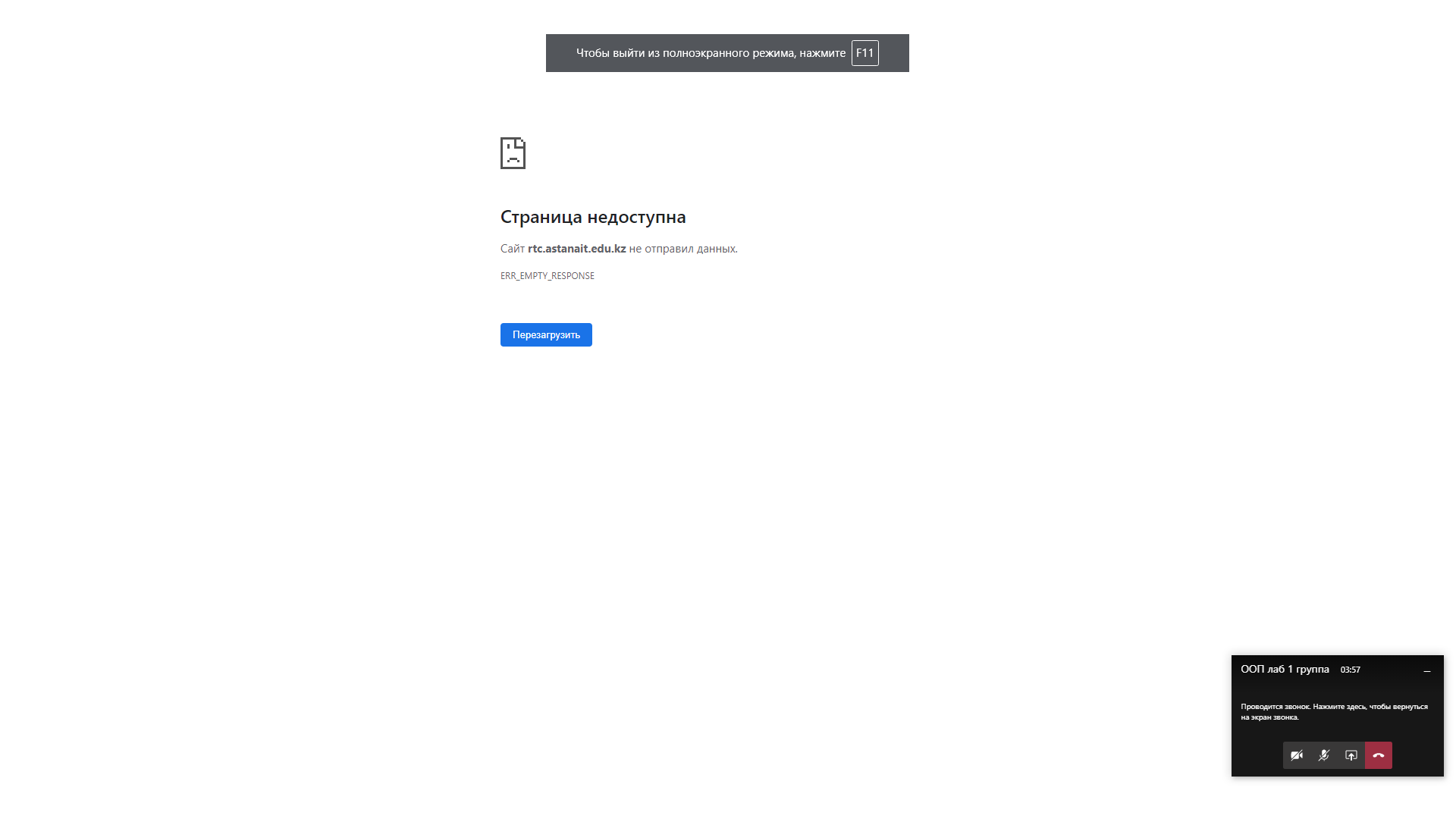 Открыть страницу для трансляции видео по адресу https://moodle.astanait.edu.kz/client.html. Нажать на кнопку connect и затем в поле streamName ввести свой login до знака @ и нажать кнопку Publish.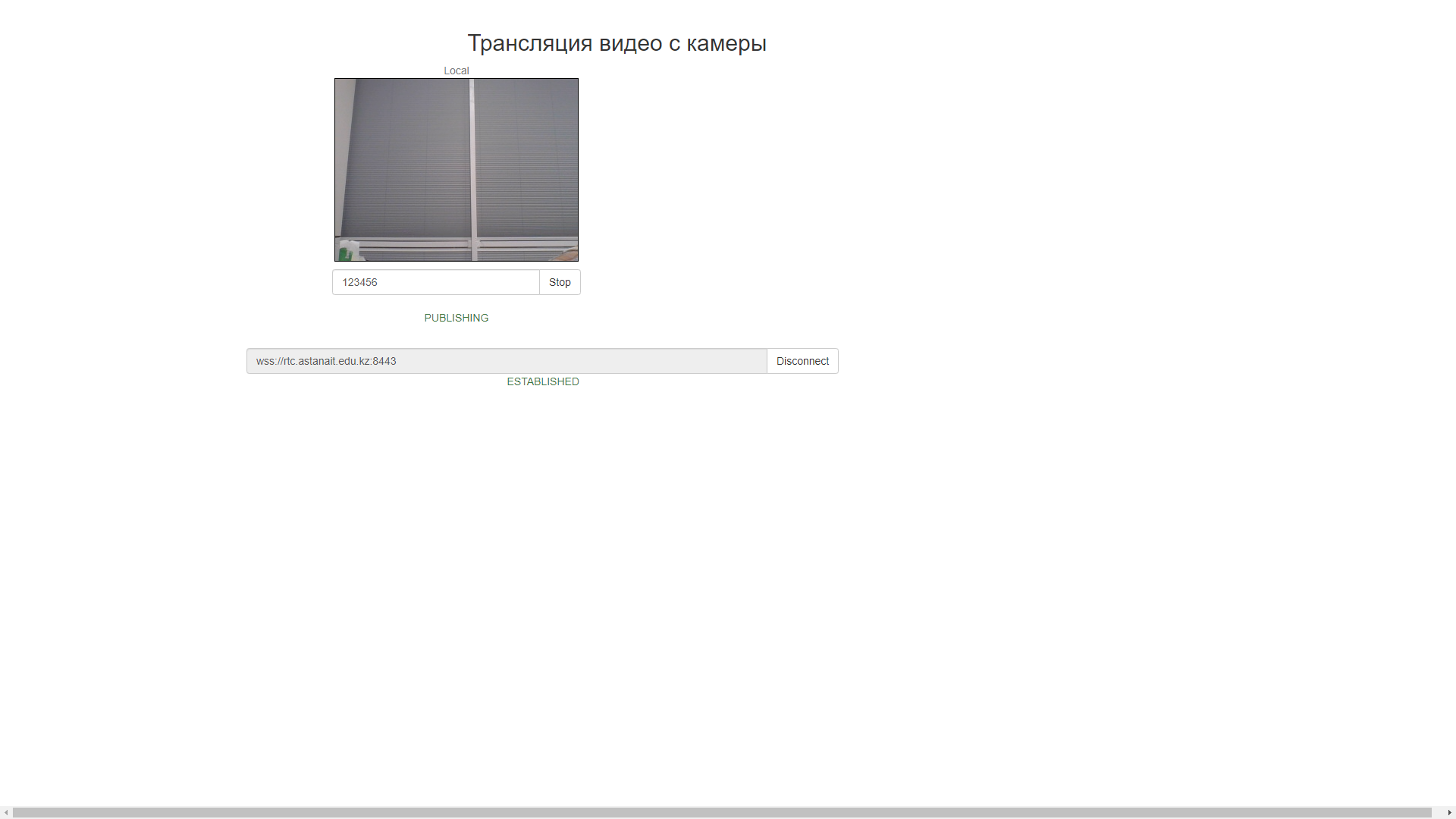 Скачать и открыть файл SebClientSettings.seb. Должен запуститься Safe Exam Browser со стартовой страницей moodle. Войти в moodle и перейти на страницу сдачи экзамена и приступить к сдаче экзамена.Примечание. Открытую страницу шага 2 не закрывать.